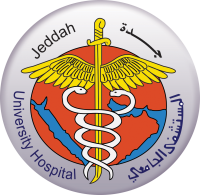 نموذج طلب تصويرPHOTO/VIDEO SERVICE REQUEST FORM           التاريخ : ..................../ .................../ .................14هـ 	Date: ______/______/ 20_____G                 (Day)    (Month)                                                                                                                                                                                (Month)     (Day)الاسم :  _______________________________________________________________________الجهة : _______________________________________________________________________التحويلة :___________________________البيجر : _________________________________الجوال :______________________________________موقع التصوير/ الفيديو  : ______________________________________________________________________________________________الهدف من التصوير/ الفيديو :  _________________________تاريخ النـــشــاط   :  _______ /   _______ /  ____________14هـ                                                                          (Month)         (Day)      تاريخ بدء العمل   :  ____________________ وقت إنتهاء العمل : ____________________Name:  ________________________________________Department: ___________________________________Ext No. : ___________________Pager: ______________Mobile No. : __________________________________________________________________Photo/Video request location: ___________________________________________________________________Event description: _____________________________________________________________________________Event date    : _______  /  _______  /   20__________G                                                        (Day)         (Month)Start Time: ____________________ End Time   : ____________________التعليمات :الالتزام بكافة مواقع التصوير/ الفيديو المتفق عليها .المحافظة على نظافة الموقع و إعادته كما كان عليه .تسليم نسخة من المحتوى لإدارة العلاقات العامة لمراجعته قبل العرض .Important Notice:Strict compliance of the photo/video location as agreed.Maintain cleanliness of the event location.A copy of the request will be sent to the Department of Public Relation for review and approval.التعهد :    أتعهد أنا __________________________________ بأني اطلعت على التعليمات الخاصة بإدارة العلاقات العامة فيما يخص التصوير و أتعهد بالإلتزام بتنفيذها وفي حالة المخالفة أكون عرضة لتطبيق الإجراءات المترتبة على ذلك . التوقيع : __________________________Agreement:I, ____________________________________________,have read and hereby pledge to abide to the agreements of photo/video service from the Department of Public Relation. If violations were to be found, proper actions shall be implemented.Signature: __________________________موافقة الجهات المشرفة :إدارة العلاقات العامة بالمستشفى الجامعي :                                                         أ/__________________التوقيع : __________________إدارة الأمن بالمستشفى الجامعي :                                                        أ/__________________التوقيع : __________________                                                                                                        وكيل كلية الطب المدير للمستشفى الجامعي                                                                                                        د. عمرو بن محمد الحبشي                                                                                                      _________________________موافقة الجهات المشرفة :إدارة العلاقات العامة بالمستشفى الجامعي :                                                         أ/__________________التوقيع : __________________إدارة الأمن بالمستشفى الجامعي :                                                        أ/__________________التوقيع : __________________                                                                                                        وكيل كلية الطب المدير للمستشفى الجامعي                                                                                                        د. عمرو بن محمد الحبشي                                                                                                      _________________________